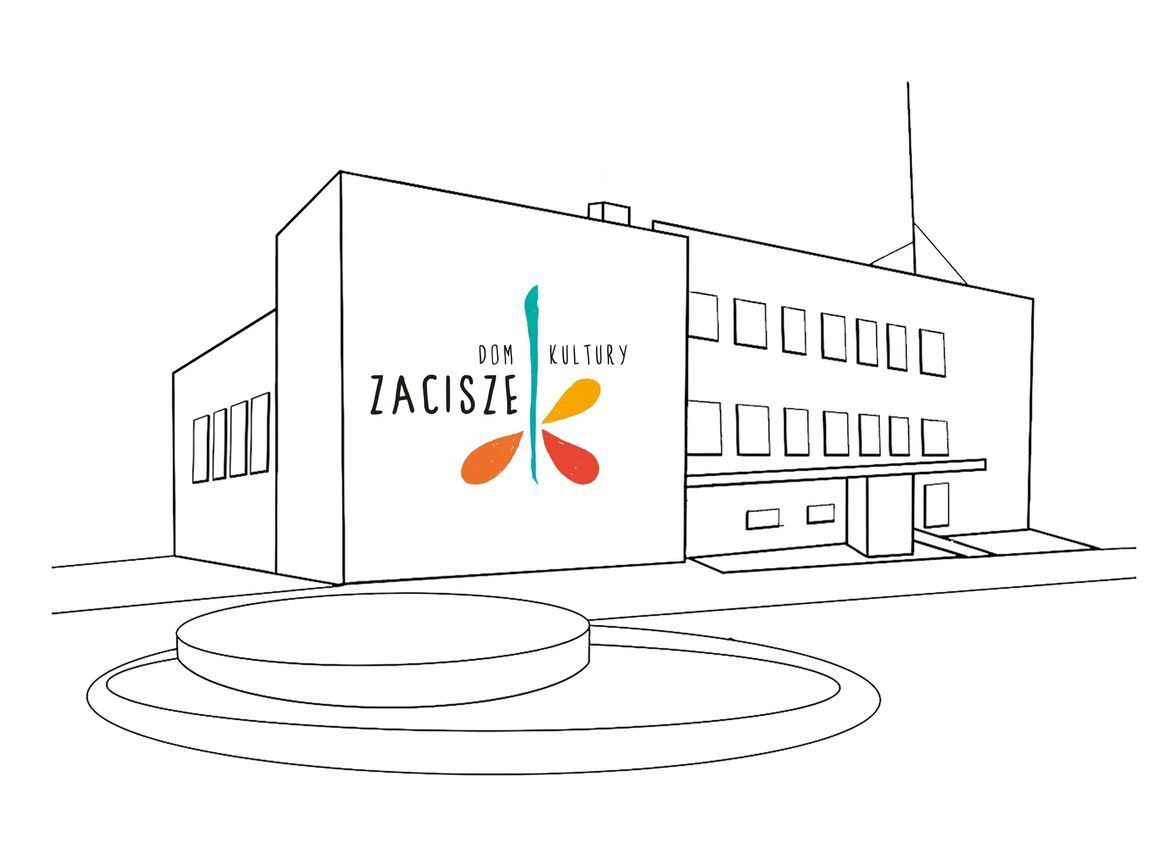 OFERTAna prowadzenie zajęć artystycznych, kulturalnych, edukacyjnych i ruchowychw Domu Kultury „Zacisze” Dzielnicy Targówek Miasta Stołecznego Warszawy,            ul. Blokowa 1, 03-641 Warszawa w sezonie 2023/2024Podstawowe informacje:Uwaga: w przypadku składania ofert na więcej niż 1 zajęcia, tabelę należy uzupełnić dla każdych zajęć oddzielnie.Oświadczenia oferentaOświadczam, że wyrażam zgodę na zgłoszenie mojej oferty do naboru ogłoszonego przez Dyrektora Domu Kultury „Zacisze” Dzielnicy Targówek Miasta Stołecznego Warszawy na prowadzenie zajęć artystycznych, kulturalnych, edukacyjnych i ruchowych w sezonie 2023/2024 w siedzibie przy ul. Blokowej 1 w Warszawie.                                                                                                                   ………………………………………………...(czytelny podpis)Oświadczam, że wyrażam zgodę na przetwarzanie danych osobowych zgodnie z art. 6 ust 1 lit a) Rozporządzenia Parlamentu Europejskiego i Rady (UE) 2016/679 z dnia 27 kwietnia 2016 r, w zakresie dotyczącym niezbędnym do prowadzenia zajęć artystycznych, kulturalnych, edukacyjnych i ruchowych w sezonie 2022/2023 w siedzibie przy ul. Blokowej 1 w Warszawie.                                                                                                                 ………………………………………………..(czytelny podpis)Oświadczam, że wyrażam zgodę na nieodpłatną publikację imienia i nazwiska lub nazwy firmy/organizacji pozarządowej oraz umieszczania ich w drukowanych materiałach promocyjnych i informacyjnych oraz rozpowszechnianych w mediach i Internecie.                                                                                                                ………………………………………………...(czytelny podpis)Oświadczam, że zgodnie z art. 13 ust. 1 i ust. 2 ogólnego rozporządzenia o ochronie danych osobowych z dnia 27 kwietnia 2016 r., zostałem(am) poinformowany(a) i przyjmuje do wiadomości, że:administratorem tak zebranych danych osobowych jest Dom Kultury „Zacisze” Dzielnicy Targówek Miasta Stołecznego Warszawy, ul. Blokowa 1, 03-641 Warszawa moje dane osobowe będą przetwarzane wyłącznie w celu rozpatrzenia oferty na prowadzenie zajęć artystycznych, kulturalnych, edukacyjnych i ruchowych w sezonie 2021/2022 w nowej siedzibie przy ul. Blokowej 1 w Warszawie,moje dane osobowe mogą zostać udostępnione innym podmiotom wyłącznie w celu publikację imienia i nazwiska lub nazwy firmy/organizacji pozarządowej oraz umieszczania ich w drukowanych materiałach promocyjnych i informacyjnych oraz rozpowszechnianych w mediach i Internecie,moje dane osobowe będą przechowywane przez 5 lat, licząc od dnia podjęcia decyzji o przyjęciu mojej oferty, jeśli moja oferta nie zostanie przyjęta, dane osobowe zostaną trwale usunięte,podanie danych jest dobrowolne, aczkolwiek odmowa ich podania jest równoznaczna z brakiem możliwości udziału w konkursie,zostałem (am) poinformowany (a) o prawie dostępu do treści swoich danych osobowych i możliwości ich sprostowania, usunięcia lub ograniczenia przetwarzania oraz prawie wniesienia skargi do Organu Nadzorczego.……………………………………                                                                ……………………………………………...(miejscowość i data)						            		       (czytelny podpis)Imię i nazwisko oferenta/Nazwa firmy lub organizacji:Telefon i mail:Tytuł proponowanych zajęć:Krótki opis zajęć niezbędny do promocji
(max 1800 znaków)UCZESTNICY:Wiek:Ilość osób w grupie (min. i max.)ZAJĘCIA:Ile razy w tygodniu?Dzień tygodnia/godzina/czas trwaniaCzy zajęcia można prowadzić online?TAK   / NIE        (niepotrzebne skreślić)Prowadzenie bezpośrednie/pośrednie (imię, nazwisko prowadzącego/cych)WYNAGRODZENIE:-rozliczenie procentowe od sumy wpłat uczestników 
- kwota za pojedyncze zajęcia netto dla instruktoraMATERIAŁY:
- niezbędne materiały i sprzęt do prowadzenia zajęć- koszt materiałów 
- zapewnienie materiałów (po stronie instruktora, DK Zacisze, uczestnika zajęć)FORMA ROZLICZENIA:Faktura lub zlecenieProponowana miesięczna opłata za zajęciaod uczestnika (rata miesięczna)Informacja o instruktorze/firmie/organizacji(do 250 słów - ok.1700 znaków bez spacji)Fotografia instruktora zajęć (1 szt.)oraz fotografie promujące zajęcia (max. 5 szt.)Prosimy dołączyć w załączniku